SUPPLEMENTARY MATERIALTable S1. Submodels of the probability of habitat use (Ψ) with the human footprint index of Martinuzzi et al. (2021) (HFI.Value) and submodels of the probability of detection (p) with the number of nights that camera traps were active (Effort) as explanatory variables of medium and large-size mammal species in Southern Yungas of Argentina. Shown in bold are the models selected based on the criteria that the Akaike Information Criterion corrected for small samples (AICc) had a difference of less than 2 (ΔAICc). Also shown is the relative weight of each model (AICcWt), the cumulative weight (CumWt), and the number of model parameters (k).Table S2. Beta values of the best model (Estimate), standard error (Std.Error), p-value of significance (p <0.05 in bold) and 95% confidence intervals using the human footprint index  of Martinuzzi et al. (2021) with 100 m resolution (HFI.Value) that affected the probability of habitat use (ψ) and the number of nights that camera traps were active (Effort) that affected the probability of detection (p) of medium and large-sized mammals in Southern Yungas of Argentina.Table S3. Beta values of the best model (Estimate), standard error (Std.Error), p-value of significance (p <0.05 in bold) and 95% confidence intervals using the global human footprint index (Sanderson et al. 2022) with 300 m resolution (GlobalValue) that affected the probability of habitat use (ψ) and the number of nights that camera traps were active (Effort) that affected the probability of detection (p) of medium and large-sized mammals in Southern Yungas of Argentina.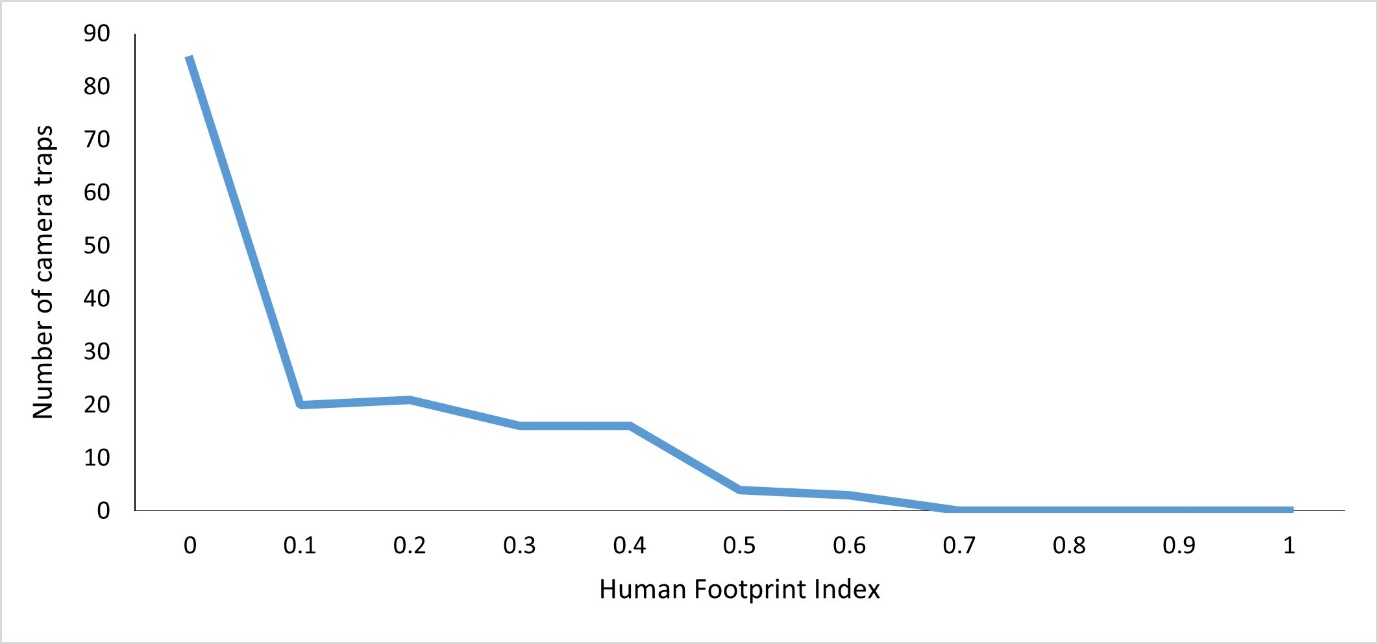 Figure S1. Number of camera traps placed according to the human footprint index (Martinuzzi et al. 2021) in the Southern Yungas of Argentina. 1)  a.				    b.				   c.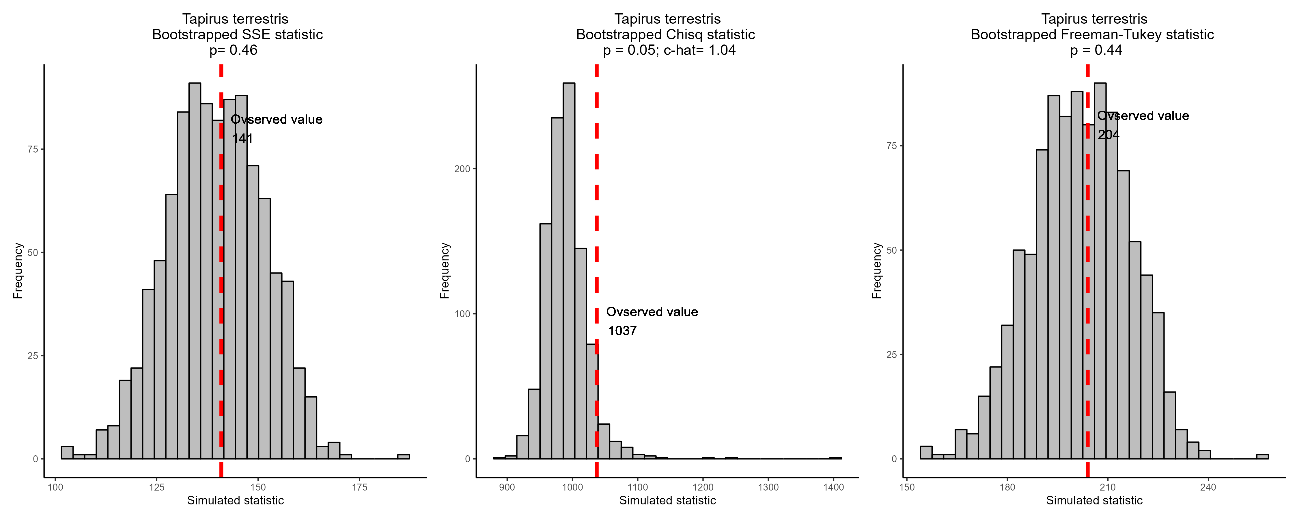 2) a.				b.				c.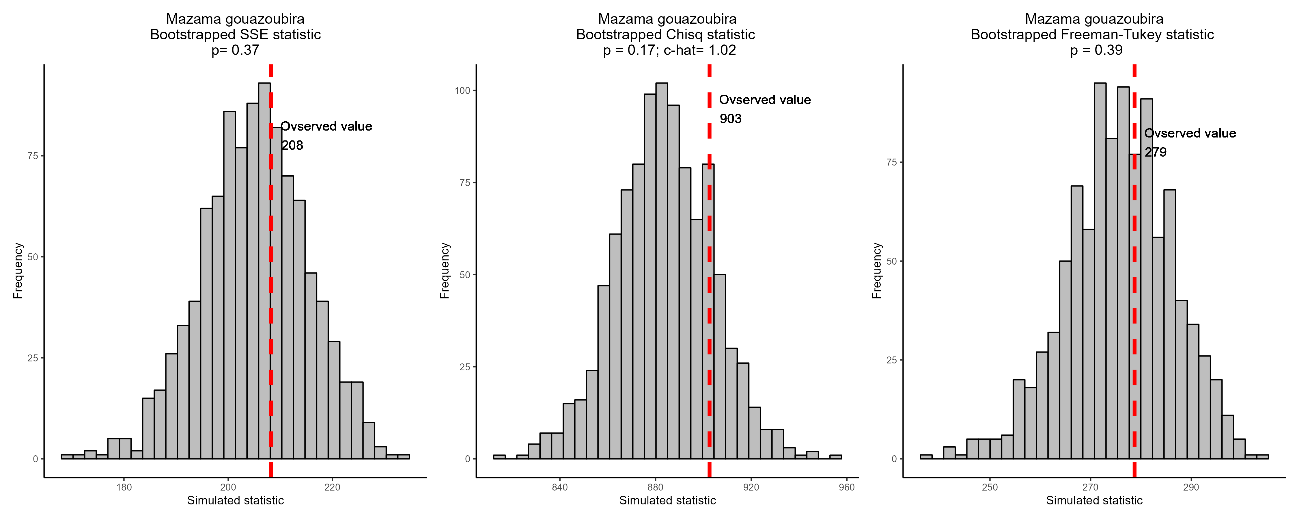 Figure S2. Goodness of fit tests for the best occupancy model for 1) Tapirus terrestris and 2) Mazama gouazoubira. a. sum of squared errors statistic; b. Chi-square statistic and c-hat; c. Freeman-Tukey.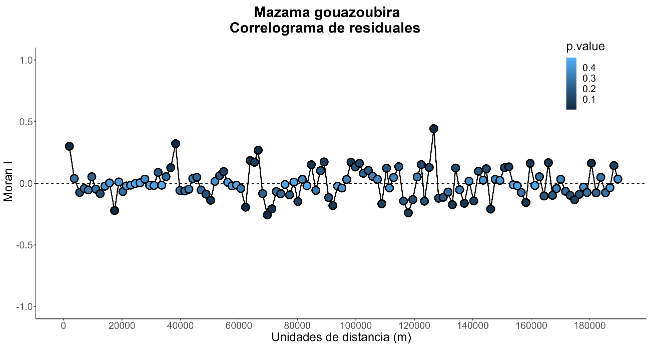 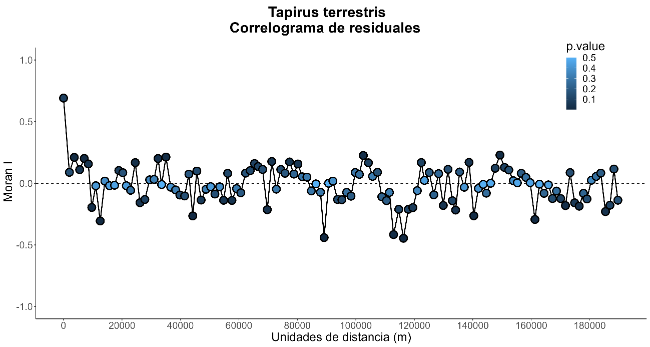 Figure S3. Moran's I spatial correlograms for single-species occupancy best model residuals for Mazama goauzoubira and Tapirus terrestris.SpeciesModel namesAICcΔAICcAICcWtCum.WtKCerdocyon thousp(.)Ψ(.)452.240.000.430.432Cerdocyon thousp(Effort)Ψ(.)453.090.850.280.713Cerdocyon thousp(.)Ψ(HFI.Value)454.061.820.170.893Cerdocyon thousp(Effort)Ψ(HFI.Value)454.942.700.111.004Dasyprocta punctatap(Effort)Ψ(.)665.380.000.710.713Dasyprocta punctatap(Effort)Ψ(HFI.Value)667.151.780.291.004Dasyprocta punctatap(.)Ψ(.)681.0515.670.001.002Dasyprocta punctatap(.)Ψ(HFI.Value)682.8317.460.001.003Leopardus pardalisp(.)Ψ(.)486.550.000.500.502Leopardus pardalisp(Effort)Ψ(.)488.051.500.230.733Leopardus pardalisp(.)Ψ(HFI.Value)488.531.990.180.913Leopardus pardalisp(Effort)Ψ(HFI.Value)490.043.500.091.004Mazama gouazoubirap(.)Ψ(HFI.Value)1169.700.000.630.633Mazama gouazoubirap(Effort)Ψ(HFI.Value)1171.241.530.290.934Mazama gouazoubirap(.)Ψ(.)1174.885.180.050.982Mazama gouazoubirap(Effort)Ψ(.)1176.306.590.021.003Pecari tajacup(Effort)Ψ(HFI.Value)580.790.000.280.284Pecari tajacup(.)Ψ(HFI.Value)580.990.200.250.543Pecari tajacup(Effort)Ψ(.)581.040.250.250.783Pecari tajacup(.)Ψ(.)581.320.530.221.002Sylvilagus brasiliensisp(.)Ψ(HFI.Value)926.300.000.390.393Sylvilagus brasiliensisp(.)Ψ(.)926.490.190.350.742Sylvilagus brasiliensisp(Effort)Ψ(HFI.Value)928.392.090.140.874Sylvilagus brasiliensisp(Effort)Ψ(.)928.562.250.131.003Tapirus terrestrisp(.)Ψ(HFI.Value)860.710.000.680.683Tapirus terrestrisp(Effort)Ψ(HFI.Value)862.812.100.240.914Tapirus terrestrisp(.)Ψ(.)865.434.720.060.982Tapirus terrestrisp(Effort)Ψ(.)867.486.770.021.003Leopardus wiediip(Effort)Ψ(.)351.630.000.430.433Leopardus wiediip(.)Ψ(.)352.350.710.300.742Leopardus wiediip(Effort)Ψ(HFI.Value)353.712.080.150.894Leopardus wiediip(.)Ψ(HFI.Value)354.412.780.111.003Eira barbarap(.)Ψ(.)332.210.000.350.352Eira barbarap(Effort)Ψ(.)332.460.240.310.663Eira barbarap(.)Ψ(HFI.Value)333.431.210.190.843Eira barbarap(Effort)Ψ(HFI.Value)333.821.610.161.004Mazama americanap(.)Ψ(HFI.Value)174.120.000.450.453Mazama americanap(Effort)Ψ(HFI.Value)174.910.790.300.754Mazama americanap(.)Ψ(.)176.382.260.150.902Mazama americanap(Effort)Ψ(.)177.092.970.101.003Procyon cancrivorusp(Effort)Ψ(HFI.Value)159.730.000.750.754Procyon cancrivorusp(Effort)Ψ(.)161.972.240.240.993Procyon cancrivorusp(.)Ψ(HFI.Value)169.299.560.011.003Procyon cancrivorusp(.)Ψ(.)172.0512.320.001.002Panthera oncap(.)Ψ(.)145.960.000.430.432Panthera oncap(Effort)Ψ(.)147.011.050.260.693Panthera oncap(.)Ψ(HFI.Value)147.461.500.200.893Panthera oncap(Effort)Ψ(HFI.Value)148.742.770.111.004Puma yagouaroundip(.)Ψ155.020.000.410.412Puma yagouaroundip(.)Ψ(HFI.Value)155.710.690.290.703Puma yagouaroundip(Effort)Ψ(.)156.351.330.210.923Puma yagouaroundip(Effort)Ψ(HFI.Value)158.213.190.081.004Myrmecophaga tridactylap(.)Ψ(.)no convergenceno convergenceno convergenceno convergenceno convergenceMyrmecophaga tridactylap(.)Ψ(HFI.Value)no convergenceno convergenceno convergenceno convergenceno convergenceMyrmecophaga tridactylap(Effort)Ψ(.)no convergenceno convergenceno convergenceno convergenceno convergenceMyrmecophaga tridactylap(Effort)Ψ(HFI.Value)no convergenceno convergenceno convergenceno convergenceno convergence95% confidence interval95% confidence intervalSpeciesParameterEstimateStd.Errorp Lower limitUpper limitCerdocyon thousΨ(Int)-0.860.24<0.001-1.33-0.4p(Int)-1.50.2<0.001-1.89-1.1p(Effort)-0.230.210.28-0.640.18Ψ(HFI.Value)0.090.210.67-0.320.49Dasyprocta punctataΨ(Int)-0.770.17<0.001-1.11-0.43p(Int)-0.350.12<0.001-0.58-0.12p(Effort)0.660.16<0.0010.340.98Ψ(HFI.Value)0.10.170.57-0.240.43Leopardus pardalisΨ(Int)-0.580.250.02-1.08-0.09p(Int)-1.640.2<0.001-2.04-1.25p(Effort)-0.10.140.5-0.370.18Ψ(HFI.Value)0.020.210.91-0.390.43Mazama gouazoubiraΨ(Int)0.720.19<0.0010.351.09Ψ(HFI.Value)0.530.220.010.10.96p(Int)-0.590.08<0.001-0.76-0.43p(Effort)-0.120.130.39-0.380.15Pecari tajacuΨ(Int)-0.370.230.1-0.820.08Ψ(HFI.Value)0.280.190.14-0.090.66p(Int)-1.50.17<0.001-1.83-1.17p(Effort)-0.220.150.14-0.520.08Sylvilagus brasiliensisΨ(Int)-0.240.160.14-0.550.07Ψ(HFI.Value)0.240.160.14-0.080.56p(Int)-0.10.090.27-0.280.08p(Effort)-----Tapirus terrestrisΨ-0.030.180.86-0.380.32Ψ(HFI.Value)-0.460.180.01-0.83-0.1p(Int)-0.910.1<0.001-1.12-0.69p(Effort)-----Leopardus wiediiΨ(Int)-1.080.28<0.001-1.64-0.52p(Int)-1.7427<0.001-2.88-1.21p(Effort)-0.550.350.1-1.220.11Ψ(HFI.Value)-----Eira barbaraΨ(Int)-0.340.510.5-1.340.65p(Int)-2.460.35<0.001-3.15-1.77p(Effort)-0.330.260.21-0.840.18Ψ(HFI.Value)0.260.290.38-0.320.84Mazama americanaΨ(Int)-1.880.48<0.001-2.82-0.95Ψ(HFI.Value)0.650.360.07-0.051.35p(Int)-2.140.47<0.001-3.05-1.22p(Effort)-0.460.430.28-1.290.38Procyon cancrivorusΨ(Int)-2.620.46<0.001-3.52-1.71Ψ(HFI.Value)-0.960.570.09-2.080.16p(Int)-1.220.32<0.001-1.87-0.57p(Effort)1.380.4<0.0010.582.18Panthera oncaΨ(Int)-0.531.550.73-3.582.52p(Int)-3.460.96<0.001-5.35-1.58p(Effort)0.831.030.42-1.182.85Ψ(HFI.Value)-0.410.670.54-1.720.9Puma yagouaroundiΨ(Int)1.073.380.75-5.567.69p(Int)-3.720.84<0.001-5.38-2.07Ψ(HFI.Value)4.965.060.33-4.9514.88p(Effort)0.480.630.45-0.761.7295% confidence interval95% confidence intervalSpeciesParameterEstimateStd. Errorp Lower limitUpper limit Cerdocyon thousΨ(Int)-0.860.24<0.01-1.32-0.39p(Int)-1.500.20<0.01-1.90-1.11p(Effort)-0.230.210.28-0.640.18Ψ(GlobalValue)-----Dasyprocta punctataΨ(Int)-0.770.17<0.01-1.11-0.43p(Int)-0.350.12<0.01-0.58-0.11p(Effort)0.660.16<0.010.340.98Ψ(GlobalValue)0.130.170.47-0.210.46Eira barbaraΨ(Int)-0.350.510.49-1.340.65p(Int)-2.460.35<0.01-3.15-1.77p(Effort)-0.330.260.21-0.840.18Ψ(GlobalValue)0.220.270.41-0.300.75Leopardus pardalisΨ(Int)-0.590.260.02-1.09-0.09Ψ(GlobalValue)-0.350.230.13-0.800.10p(Int)-1.640.20<0.01-2.04-1.25p(Effort)-0.120.150.42-0.410.17Mazama americanaΨ(Int)-1.810.44<0.01-2.67-0.95p(Int)-2.100.44<0.01-2.97-1.23p(Effort)-0.460.430.28-1.290.38Ψ(GlobalValue)0.220.270.42-0.320.76Mazama gouazoubiraΨ(Int)0.670.18<0.010.321.02p(Int)-0.600.09<0.01-0.76-0.43Ψ(GlobalValue)0.170.200.38-0.210.56p(Effort)-0.130.140.37-0.400.15Panthera oncaΨ(Int)1.536.410.81-11.0314.09Ψ(GlobalValue)-3.536.810.60-16.879.82p(Int)-3.990.59<0.01-5.15-2.83p(Effort)0.831.030.42-1.182.85Pecari tajacuΨ(Int)-0.360.230.11-0.810.09p(Int)-1.510.17<0.01-1.84-1.18p(Effort)-0.220.150.14-0.520.07Ψ(GlobalValue)-0.030.200.89-0.420.36Procyon cancrivorusΨ(Int)-2.400.39<0.01-3.17-1.64Ψ(GlobalValue)-0.650.480.18-1.600.30p(Int)-1.220.33<0.01-1.87-0.57p(Effort)1.390.41<0.010.592.19Puma yagouaroundiΨ(Int)-0.221.730.90-3.603.17p(Int)-3.580.97<0.01-5.47-1.68p(Effort)0.480.630.45-0.761.72Ψ(GlobalValue)0.240.710.73-1.151.64Sylvilagus brasiliensisΨ(Int)-0.240.160.14-0.550.07p(Int)-0.100.090.27-0.280.08Ψ(GlobalValue)-0.070.160.67-0.380.25p(Effort)-----Tapirus terrestrisΨ(Int)-0.030.180.85-0.390.32Ψ(GlobalValue)-0.500.190.01-0.87-0.13p(Int)-0.920.11<0.01-1.14-0.70p(Effort)0.230.130.07-0.020.48Myrmecophaga tridactylaΨ(Int)-0.041.840.98-3.653.57p(Int)-3.681.00<0.01-5.63-1.72p(Effort)-0.110.330.75-0.750.54Leopardus wiediiΨ(Int)-1.080.29<0.01-1.64-0.52p(Int)-1.770.28<0.01-2.31-1.23p(Effort)-0.540.340.11-1.210.13Ψ(GlobalValue)0.180.210.39-0.230.59